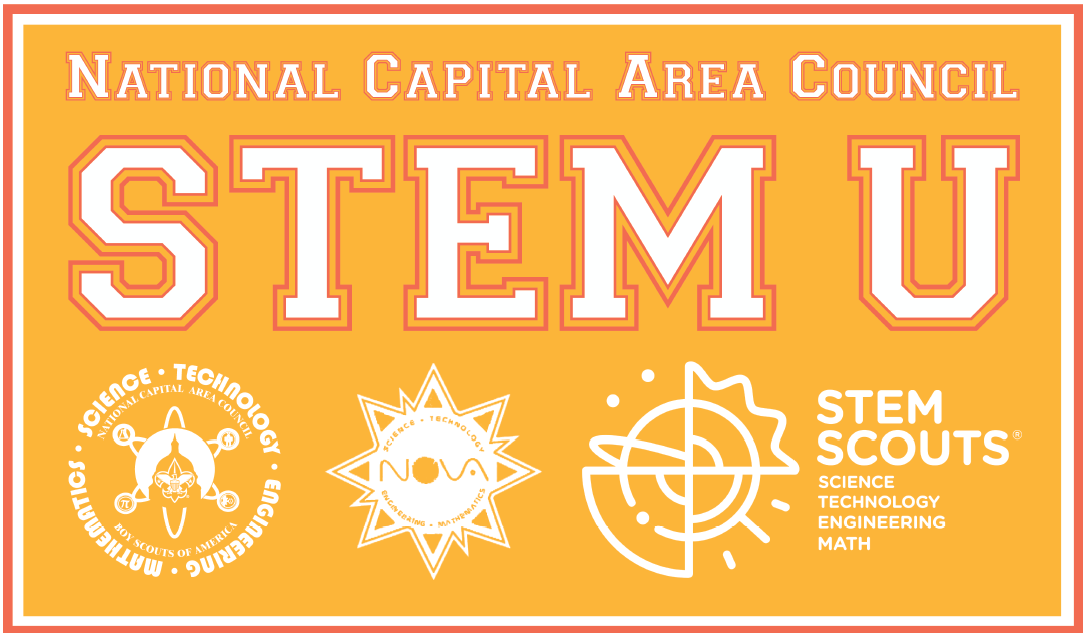 The NCAC STEM Committee is hosting the fourth annual STEM University and you are invited! The event includes a youth science fair, cub scout Supernova activities, Scouts BSA/Venturer Scout Nova activities, and adult leader trainings on STEM. 
Date: Saturday, June 15, 2019 			Location:  MTC in Reston, VA
Who should attend?   All Scouting leaders & all Youth! 
Registration and further information: 	www.ncacbsa.org/stem Adult leader classes will include: Supernova Mentor & Counselor training, STEM Scouts Lab orientation, Science activities for Cubs, Scouts BSA STEM and more!Questions: email us at stem@ncacbsa.org